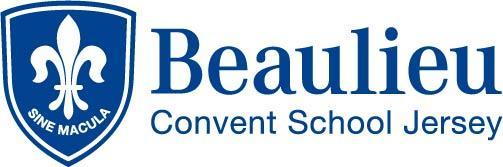 Person SpecificationWe seek to appoint a Teacher of Italian - Head of Subject responsibilities (with Spanish or French)Who has:A suitable degree in Italian would be preferable or in French or SpanishQualified Teacher statusProven track record of successfully teaching Italian at KS3 and KS4 Up-to-date knowledge of curriculum developmentsGood communication skillsGood ICT skillsWho is:An inspiring teacherA reliable, well-organised, successful classroom practitionerCommitted to the ethos and values of a Catholic SchoolPassionate about his/her subject, and able to share that enthusiasm with othersCommitted to personal developmentSeeking to become an outstanding teacherAble to innovate and deliver an inclusive curriculumTo provide additional support lessons for the less able students to enhance their achievementWho enjoys:An active academic lifeEngaging and motivating young people in the study of Modern Foreign LanguagesWorking with young people in activities and disciplines outside the classroom to build up the school community